La composition d’une rocheExpérience 2.1Présenter à Daniel BlaisPar Dylan ParentSamy PoulinMSI 2ESV19 octobre 2016HypothèseJe suppose que la biotite est NBrMatérielMicroscope (ipod), Granite rose broyé en minéraux rose, blanc et noir.ManipulationOn a chercher de la biotite NBr dans le granite.RésultatDe la biotite dans le granite.DiscussionD’après mes résultats, la biotite est noir.ConclusionMon hypothèse est vrai puisque la biotite est noirGranite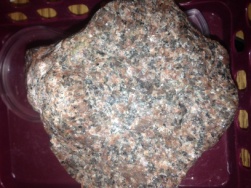 Granite broyé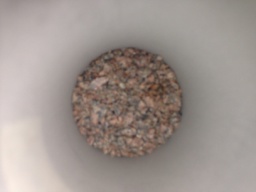 